МК для детей второй младшей группы и родителей во время самоизоляции. Аппликация «Божья коровка в траве»Материал: Бумага зеленого, красного, черного цвета, шаблоны (круги разного размера для головы, туловища, крыльев, клей, ножницыЭтапы работы:1. Взрослый проводит беседу.Наступила весна. Солнышко стало пригревать. На растениях можно встретить удивительных жучков. Они красного цвета и на них есть черные пятнышки. Ты знаешь, кто это? (ответ ребенка).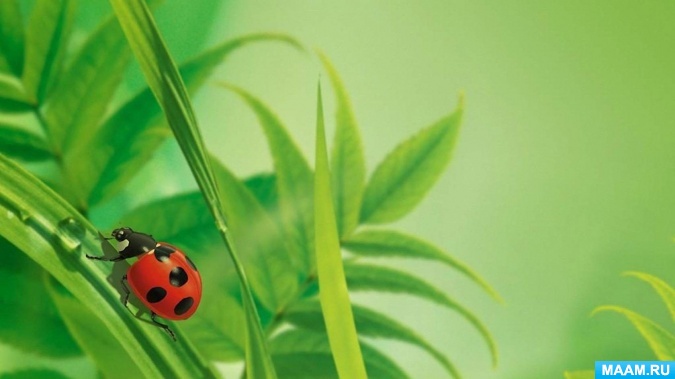 Правильно, это божья коровка. Посмотри на нее.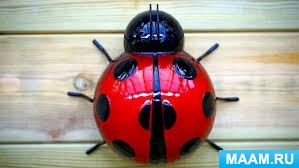 - Скажи, что есть у божьей коровки? (голова, туловище, крылья, лапки, усики)- Какого цвета крылышки у божьей коровки? (красные с черными точками.)- Сколько крылышек у божьей коровки? (Два).- А сколько пятнышек на спинке у божьей коровки? (Много).- Какой формы туловище у божьей коровки? (Круглой).-Какого цвета голова у божьей коровки? (Черного).-Правильно! Какой формы голова у божьей коровки (Круглой).-Что больше туловище или голова? (Туловище).- Посмотри внимательно, у нашей божьей коровки два красных крылышка. И когда они вместе сложены, получается круг.2.Практическая часть: подготовка материала и заготовок для аппликации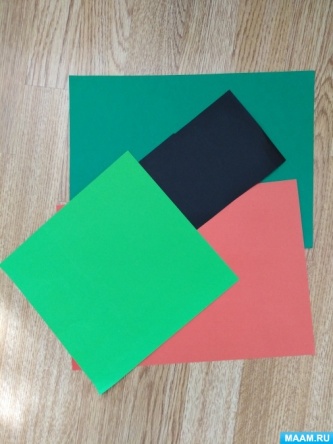 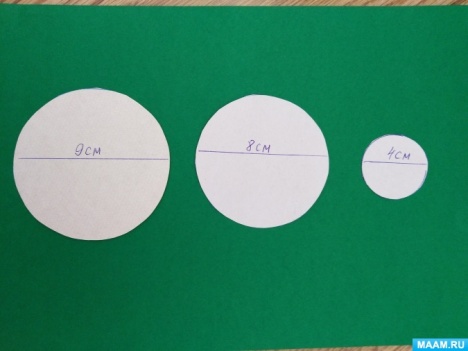 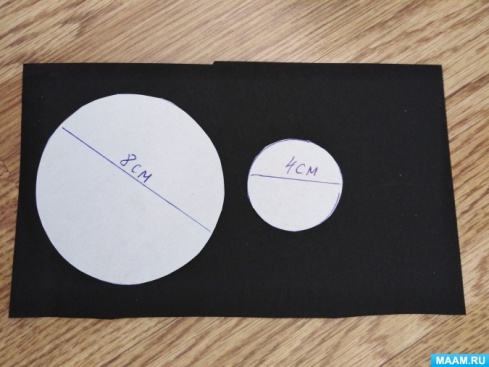 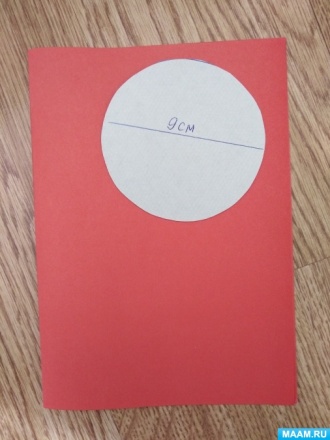 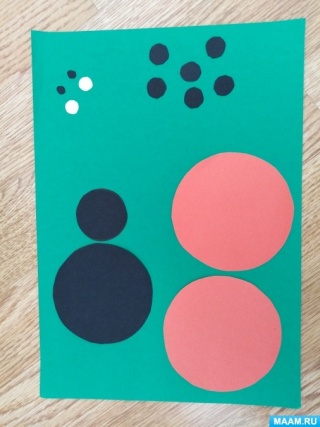 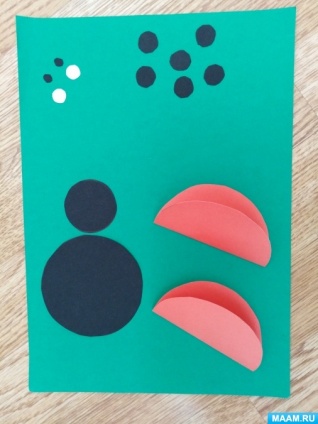 3. Изготовление аппликации. 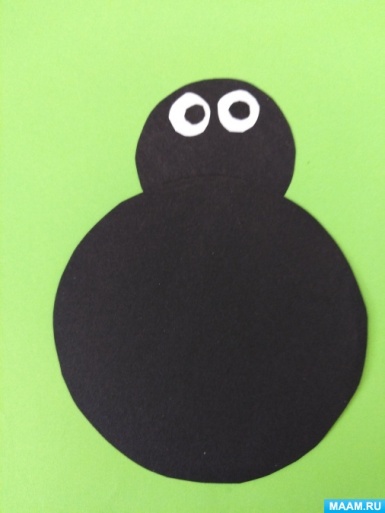 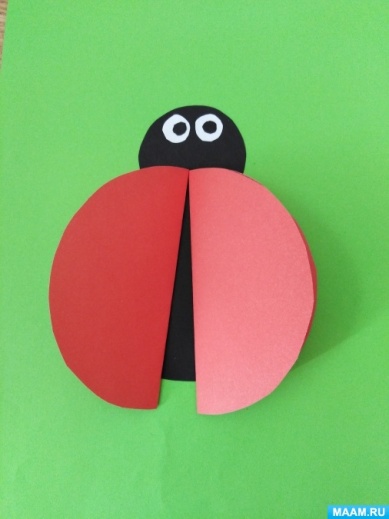 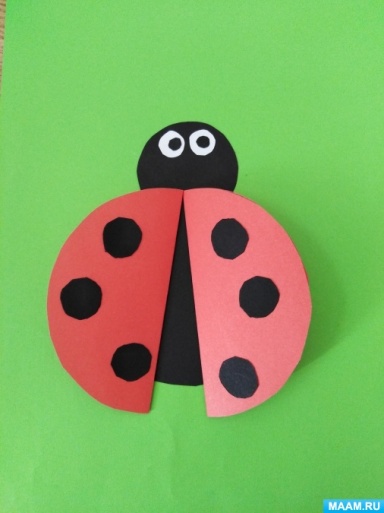 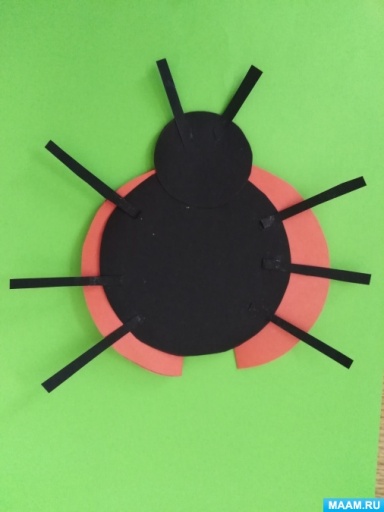 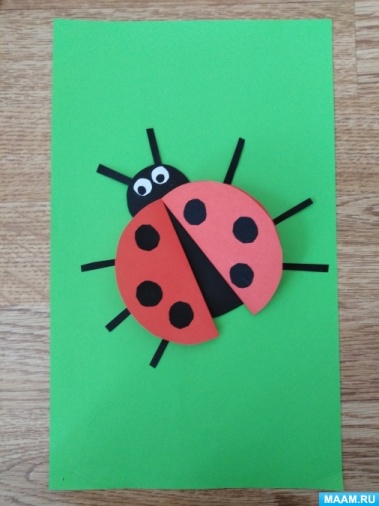 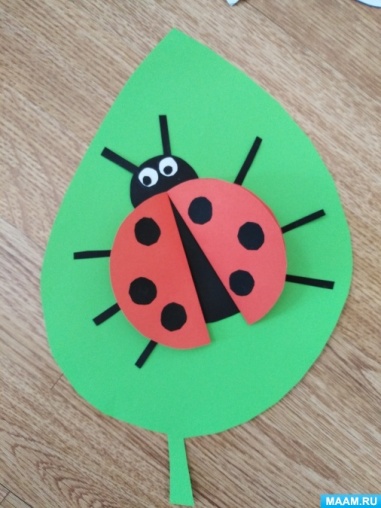 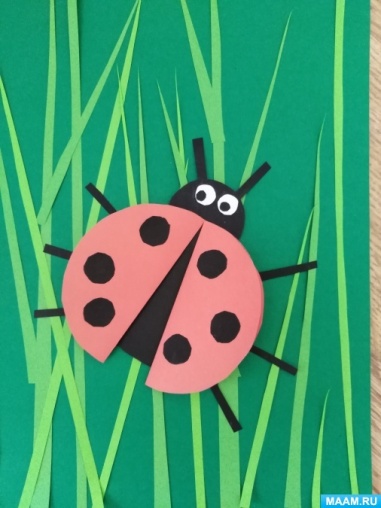 4. Подведение итогов.-Кого ты сделал?-Тебе было интересно?Можно предложить ребенку послушать стихотворение:Божью коровку можно поймать,Черные точки пересчитать.Раз, два, три. Не успела!Божья коровка моя улетела! (О. Ребрикова)